Pozdravljeni mladi ustvarjalci.Najprej si lahko ogledate lepo okrašene kamne v mapi Nastala likovna dela 3. likovne naloge. Pohvalim vse, ki so poslali fotografije.Danes pošiljam novo likovno nalogo, ki je vezana na EKO vsebine. Posredujem vam možnost sodelovanja na likovnem natečaju. Preberite spodnja navodila. Likovni natečaj za kreativne izdelke: navdih in domišljija tudi od domaTEME ZA USTVARJANJE:Podnebne spremembe (z risbo prikaži doživeto vremensko dogajanje v kraju tvojega bivalnega okolja: NEVIHTA, POPLAVA, MOČAN VETER, SUŠA, ZANIMIVI OBLAKI…)Izdelki iz odpadne embalaže (plastika, papir in karton, kovina)Trajnostna mobilnost (potovalne navade, zelene poti do šole, prijaznejši načini prevoza…)Otroci imajo pri ustvarjanju proste roke, izrazijo naj svojo ustvarjalnost in domišljijo. Pripravijo lahko risbe, praskanke, mozaike, stripe s pomočjo vodenih barvic, voščenk, tuša, naravnih ter drugih lepil in materialov. Likovna dela bomo zbirali do vključno 15. maja 2020.LEPO VABLJENI, DA SODELUJETE  NA NATEČAJU.Želim vam veliko ustvarjalnih idej!FOTOGRAFIRAJTE nastala likovna dela in jih pošljite na naslov ana.bogov@gmail.com.Mentorica likovnega krožka: učiteljica Ana Bogovič
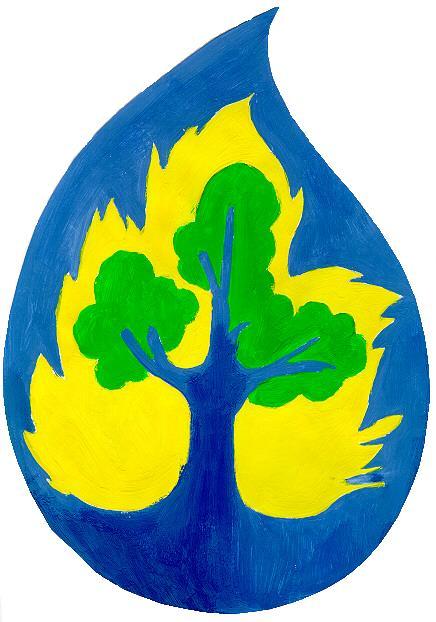 